PUBLIC NOTICELOWER NINTH WARD ECONOMIC DEVELOPMENT DISTRICTBOARD MEETING MINUTESWednesday, October 18, 2023, at 5:30 PM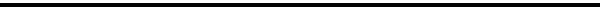 The Lower Ninth Ward Economic Development District Meeting Wednesday, October 18, 2023, at 5:30 PM at Andrew P. Sanchez Multi-Service Center located at 1616 Fats Domino Ave, New Orleans, LA 70117. Minutes Prepared by: William Waiters, L9EDD Secretary & Adams, Administrative AssistantCall to Order at 5:40 PMMeeting called to order by Keisha Henry.Roll Call.L9EDD Board members present: Willie Calhoun, Keisha Henry, Otis Tucker, Bill Waiters, Stephen Mosgrove, Yvonne Martin, Jean Morris, Leona Tate, Randolph Davis, and Leon Waters  L9EDD Board member(s) not present: Randolph Davis Adopt Agenda for Board MeetingA motion was made by Tucker and 2nd by Martin to adopt the meeting agenda, motion carried.Approve Minutes for Board Meeting (August) A motion made by Tucker and 2nd  by Mosgrove to accept the minutes from the previous meeting, motion carried.Chairman Summary Report (Presented by Keisha Henry) CEAThe quarterly reports through Boards and Commissions are complete; still need financial documents to upload to the board and commissions website.Changes made to ensure funding allocations are appropriate for contractors (CPA) and projects.Mr. Webb, the RFP selected CPA, will be invited to the next meeting to discuss services/quarterly reports. After the presentation, the board will go into executive session (during the next meeting) to revisit the CPA’s contract.Nominations (Presented by Chandra Teddleton, DPM at New Orleans Business Alliance)Reviewed previous nomination process,(tied votes, lack of anonymity if votes not conducted anonymously, and turnover of appointees) provided step by step process to conduct the nominations (Note: nominations of officers will take place before the board meeting). The process is as follow:NOLABA, C. Teddleton will provide electronic as well as hard copy nomination ballots to the L9EDD board interim chair, the administrative assistant of L9EDD will disseminate the information to all board members, the board member has until 48 hours before the next board meeting to enter electronically or provide the form via fax or scan to cteddleton@nolaba.org for tabulation. C. Teddleton will then provide the nominations in order of the JotForm to the administrative assistant.Key takeaways to establish a smooth nomination process: Post key roles and responsibilities so that each potential nominee or person nominated is privy to the time, qualifications and core competencies/scope of work needed to be in an officer’s role. The full process will be transparent, and the public will be informed of all nominees during the board meeting selected by the commissioners in which they elect to conduct nominationsMotion: Based on the presentation conducted by Ms. Teddleton, the process for the election of officers for L9EDD                 Adopted.  (Morris, Tucker 2nd the motion) (motion carried)Committee Reports Finance Report (Presented by Calhoun, the Finance Committee’s Chair)  Motion: To table the September’s financial report until all financial documents are up-to-date and completed. 	(Morris, Martin 2nd the motion) Motion carried. Motion: To submit all financial records in writing. (Waters/Waiters 2nd the motion) (motion carried)Primary Amendment: To require the finance committee chair to provide Ms. Adams the necessary finance committee documents no later than 3 working days before the next L9EDD board meeting. (Mosgrove/Morris 2nd by Waiters the motion carried)  Motion: To give Ms. Adams access to the L9 office to store hard copies of documents. (Calhoun, Waiters 2nd motion) (motion did not carry)Capital Outlay Report (Presented by Tucker, Committee’s Chair)The committee has not met in 2 months; the committee has been involved in a major project. Community members were given an opportunity to submit potential Capital Outlay projectsNew Business: Remaining CEA Projects (Henry)L9 Resource Guide (Presented by Dr. Parker) Presented details regarding the L9 Resource Guide Museums (Henry, Speaker)A third museum has been discovered in the Lower Ninth Ward, which is Katrina National Memorial Foundation Museum; amending allotted funds to support access for students to all three museums.Ms. Henry wants the board to consider adding Katrina National Memorial Foundation Museum to the list of museums in the CEA (needs to be placed on the agenda and up for a vote in an upcoming meeting) If funds are available, Ms. Henry recommended an increase to the museum donation budget. Motion: To add the Katrina National Memorial Foundation Museum to the list of current museums in the CEA and if the budget permits, allocate $2,500 per museum if funding is available to assist with the administration and functioning of the museums. (Morris, Tucker 2nd the motion) (Motion carried)Youth and Adult Entrepreneurship Program and Remaining CEA Projects (Henry, speaker) Developed an Ad Hoc committee, CEA Project CommitteeMembers: Henry, Mosgrove, Davis, Calhoun and MorrisCommittee will meet, develop, garner three options for each project for board approval Goal of completion: No longer than FebruaryAnnouncements Ms. Morris acknowledged Mr. Barrier, a business owner in the community. Ms. Henry thanked the community members for consistently attending board meetings. Mr. Tucker announced that the TEP Center is hosting a Dinner Gala on November 17, 2023.Motion: To allocate $500 for two board members to attend the gala if funds are available (Morris, Waiters 2nd the motion) (motion Carried)Recusal from voting: Tate, Tucker, and Calhoun due to conflict of interestPublic Comments Is the nomination process on the agenda? (Lindsay Edwards)This comment made prior to Mrs. Edwards receiving a printed agenda. I want board members to purchase their own tickets for the Gala. (Bette Perez)Received a grant to create a community garden. Volunteers and donations are welcome.  (Omar Casimire)Make the agenda more detailed. (Lindsay Edwards)Adjournment: The meeting adjourned at 7:26 PM by K. HenryLower Ninth Ward Economic Development CommissionersFOR MORE INFORMATION PLEASE CONTACT:khenry@lowerninenola.comAppointing Entity Title/NameCommissioner AppointedMayor LaToya Cantrell Yvonne MartinMayor LaToya CantrellStephen Mosgrove City Council Oliver Thomas Otis TuckerCity Council Oliver Thomas Kendall ParkerState Representative Candace NewellRandolph DavisState Representative Candace NewellKeisha Henry  State Senator Joe Bouie Jean Morris State Senator Joe BouieBill WaitersLower Ninth Ward Neighborhood Association Leona Tate  Table Connect Group Rev. Willie Calhoun Table Connect Group Leon Waters 